Задание для обучающихся с применением дистанционных образовательных технологий и электронного обученияДата: 09.04.2020г.Группа М-18Учебная дисциплина Английский языкТема занятия Обозначение времени и дат. День здоровья.Форма Лекция. Практическое занятиеСодержание занятия:Повторить содержание предыдущих вопросов: Разряды числительных; употребление числительных.Вопросы, рассматриваемые в ходе занятия:Обозначение времени и дат. Выполнение упражнений.Спорт и здоровье.Задание для обучающихся:1. Запишите краткий конспект темы под этим заданием в тетрадь (только основное). Фото записанного в тетради конспекта отправьте мне на почту или в контакте. ВремяWhat time is it (now)?
What's the time?Вы часто можете встретить подобные обозначения:
a.m. - до полудня
p.m. - после полудня - в английском не любят употреблять 24 часовое время, а обычно используют 12 часовое. Чтобы не путаться они применяют сокращения. Время с 00 до 12 обозначают a.m., а время с 12 до 00 часов p.m.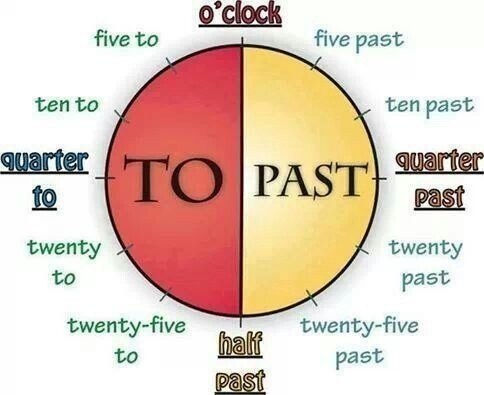 Внимательно посмотрите на обозначения. Вы видите: - до половины часа надо использовать "past", а после половины – "to"
- вместо слова "пятнадцать" надо использовать quarter (четверть).Обозначения и примеры midnight 00.00 - полночь
at midnight - в полночь
after midnight - за полночь
in the morning - утром
in the evening - вечером02.15 (пятнадцать минут третьего ночи) - it’s a quarter past two am
05.30 (половина шестого утра) - it’s half past five am
12.05 (пять минут первого дня) - it's five past twelve pm
13.10 (десять минут второго дня) - it's ten past one pm
14.15 (пятнадцать минут третьего дня) - it's a quarter past two pm
1, 2, 3 ... часов говорят обычно просто - one, two, three ... o'clock, например, десять часов утра - ten o'clock a.m.При чтении обозначения года называют два двузначных числа, соответствующих двум первым и двум последним цифрам обозначения:
2. Выполните упражнения.1) Напишите указанное время цифрами.Н-р: It’s twenty past five. – 5:20It’s half past three.It’s ten to six.It’s a quarter past two.It’s a quarter to twelve.It’s twenty to one.It’s half past eight.It’s five past eleven.It’s twenty-five to four.It’s nine o’clock.It’s ten past ten2) Напишите указанное время словами.4:4512:406:303:005:102:359:5512:058:257:153) Напишите следующие даты на английском языке:1. 2 сентября 1981.2. 1 января 2012.3. 9 мая 1945.4. 28 февраля 1612.5. 3 августа 1273.6. 31 декабря 2017.7.  25 ноября 1965.8. 12 января 2000.9. 7 июля 1931.10. 19 марта 1845.3. Подготовьте презентацию по теме «День здоровья» (здоровье и спорт).В презентации можете рассказать, как беречь своё здоровье, о занятиях спортом, о том, как вредят здоровью вредные привычки. Можете сами выбрать о чём конкретно. В презентации должно быть не меньше 10 слайдов.Форма отчета. Сделать фото записанного в тетради конспекта и отправить мне.Сделать фото выполненных упражнений и отправить мне.Срок выполнения задания конспект и упражнения до 11.04.                                                 Презентации до 13.04Получатель отчета. Готовые задания можно отправить по эл. почте elena.angliisky@yandex.ru  В контакте https://vk.com/komlenko1984Не забывайте подписывать имя+фамилию и название группы!!!ДАТЫ ЧТЕНИЕ ОБОЗНАЧЕНИЯ ГОДАЧТЕНИЕ ОБОЗНАЧЕНИЯ ГОДАЧТЕНИЕ ОБОЗНАЧЕНИЯ ГОДАПИШЕТСЯПИШЕТСЯЧИТАЕТСЯ161218121941196019001905161218121941196019001905sixteen twelveeighteen twelvenineteen forty-onenineteen sixtynineteen hundrednineteen o [əu] fiveВ таком чтении слово year год не добавляется:Pushkin was born in seventeen ninety-nine. Пушкин родился в 1799 году.В таком чтении слово year год не добавляется:Pushkin was born in seventeen ninety-nine. Пушкин родился в 1799 году.В таком чтении слово year год не добавляется:Pushkin was born in seventeen ninety-nine. Пушкин родился в 1799 году.Годы могут читаться и по-другому: 1754 - the year seventeen hundred and fifty-four. Такое чтение иногда встречается в документах.Годы могут читаться и по-другому: 1754 - the year seventeen hundred and fifty-four. Такое чтение иногда встречается в документах.Годы могут читаться и по-другому: 1754 - the year seventeen hundred and fifty-four. Такое чтение иногда встречается в документах.N. B.2000 год — the year two thousandНачиная с 2001, годы читаются как количественные числительные:2007 — two thousand (and) seven
Начиная с 2010 года всё чаще встречается чтение года как двух чисел: 
2014 - twenty fourteen, 2020 - twenty twenty 

Так, к примеру, 2013 год можно прочитать как (the year) two thousand (and) thirteen, либо twenty thirteen. 2000 год — the year two thousandНачиная с 2001, годы читаются как количественные числительные:2007 — two thousand (and) seven
Начиная с 2010 года всё чаще встречается чтение года как двух чисел: 
2014 - twenty fourteen, 2020 - twenty twenty 

Так, к примеру, 2013 год можно прочитать как (the year) two thousand (and) thirteen, либо twenty thirteen. ОБОЗНАЧЕНИЕ И ЧТЕНИЕ ДАТ ОБОЗНАЧЕНИЕ И ЧТЕНИЕ ДАТ ОБОЗНАЧЕНИЕ И ЧТЕНИЕ ДАТ ПИШЕТСЯЧИТАЕТСЯПЕРЕВОД25th July, 1976July 25 (25th), 197625 July 1976The twenty-fifth of July, nineteen seventy-six;July the twenty-fifth, nineteen seventy-six25 июля 1976 года